Governor’s Advisory Board for Telecommunications Relay AgendaJanuary 15, 2020 • 9:00AM – 12:00PMZoom Platform
Open Meeting (Alfred Sonnenstrahl, Acting Chair)Roll CallApproval of October 16, 2020 MinutesTAM Staff Reports Director (David Bahar)Maryland Relay Program/GABTR Liaison (Travis Dougherty)MAT Program (Kevin Steffy)Outreach Program (Donna Broadway-Callaman)Break (10 min.)Hamilton Relay’s ReportsTRS Outreach Report (Tarita Turner) Captioned Telephone Outreach Report (Jenny Curran)Introduction to new RTT Outreach Coordinator (Rebecca Miller)GABTR Chairman’s Report (Alfred Sonnenstrahl)GABTR Members’ ReportsPublic InputNew BusinessAnnouncementsAdjournInterpreters: Anna Rose, Anne Leahy, David Sabala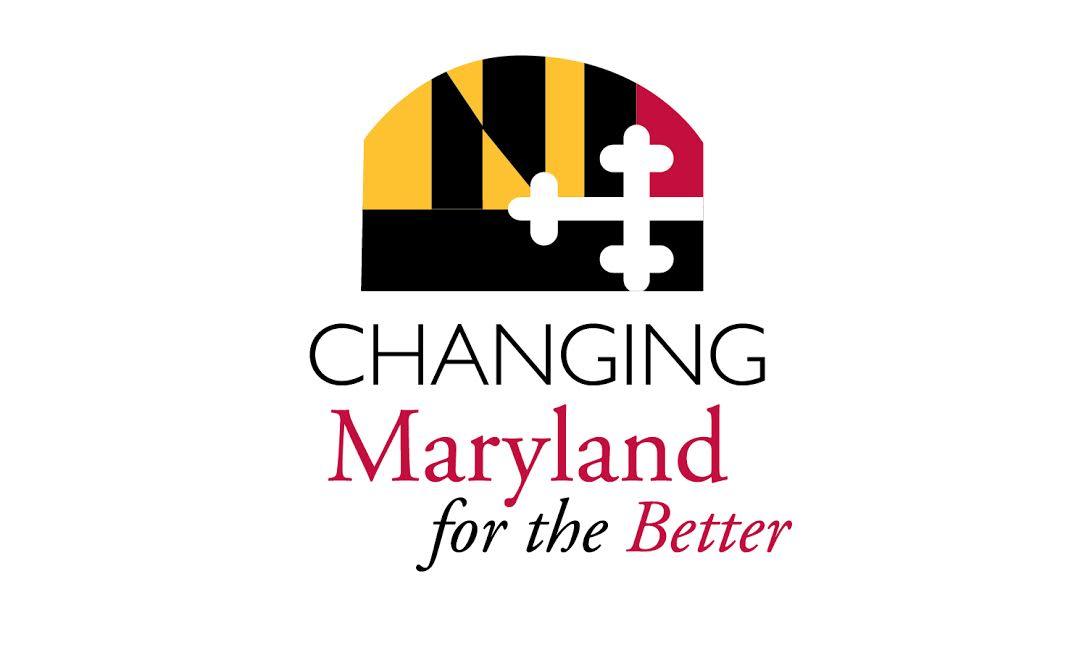 Deaf Interpreters: Bradley Christlieb, Stephan KennedyCART: Natalie Ennis
Stay Tuned for April 2021 Meeting Dates! 